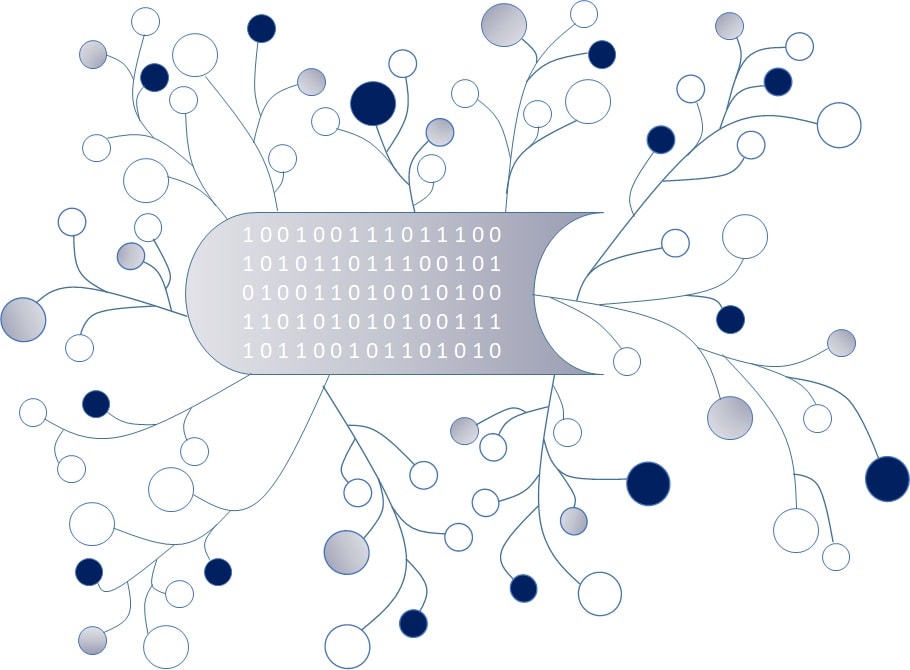 DigI-VETFostering Digitization and Industry 4.0 in vocational education2018-1-DE02-KA202-005145DigI-VET Classroom Material
November 2020ARVET- United Kingdom Project Title	DigI-VETReference Number	2018-1-DE02-KA202-005145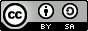 DigI – VETΥΙΟΘΕΤΗΣΗ ΤΗΣ ΨΗΦΙΟΠΟΙΗΣΗΣ ΚΑΙ ΤΗΣ INDUSTRY 4.0 ΣΤΗΝ ΕΠΑΓΓΕΛΜΑΤΙΚΗ ΕΚΠΑΙΔΕΥΣΗ ΚΑΙ ΚΑΤΑΡΤΙΣΗIntellectual Output 4 – Εκπαιδευτικό και Διδακτικό ΥλικόTable of ContentsΕνότητα C	3Γενικές Πτυχές της Ψηφιοποίησης στον Βιομηχανικό Τομέα	3Ενότητα CΓενικές Πτυχές της Ψηφιοποίησης στον Βιομηχανικό ΤομέαΌταν εξετάζουμε τις πτυχές του πώς η ψηφιοποίηση επηρεάζει τον βιομηχανικό κλάδο, η έννοια του Διαδικτύου των πραγμάτων είναι σημαντική. Απεικονίζει την σύνδεση μεταξύ Διαδικτύου και συσκευών και το αποτέλεσμα αυτής της σχέσης με άλλες συνδεδεμένες συσκευές. Π.χ. αυτοκινούμενα αυτοκίνητα, συσκευές γυμναστικής που κάνουν διαφορετικές μετρήσεις (π.χ. καρδιακός ρυθμός, βήματα).ΔραστηριότηταΠεριγράψτε την έννοια του Διαδικτύου των πραγμάτων (Internet of Things), περιγράψτε το πώς επηρεάζει τον Βιομηχανικό Κλάδο και διαλέξτε πέντε από τα δώδεκα παραδείγματα που παρουσιάζονται στην εικόνα που σας παρέχεται ώστε να αναλύσετε την επίδραση που έχει στον κλάδο.